Se connecter au site suivant :http://www.preventionroutiere.asso.fr/Enseignants/Au-lycee/Moduloroute#Ancre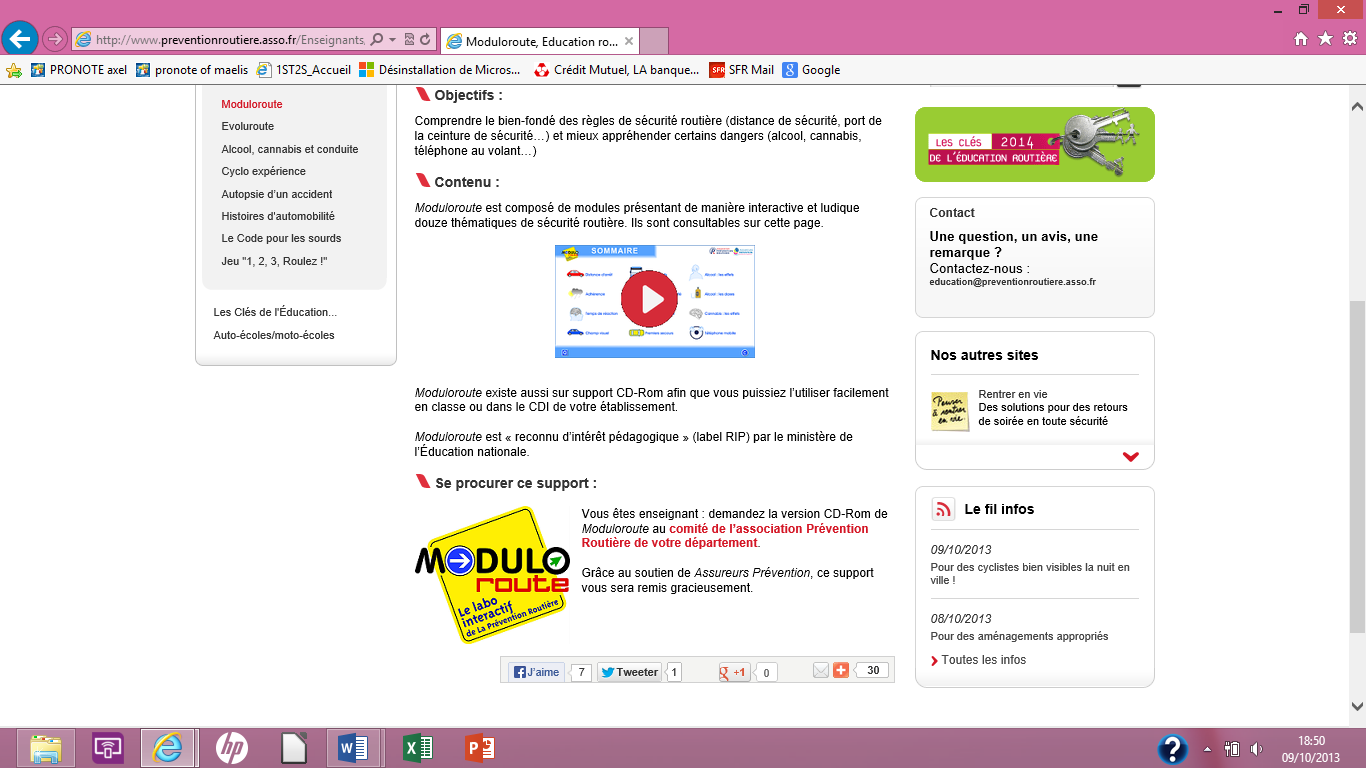 Sélectionner, Puis « Distance d’arrêt » afin de réaliser la simulation et de répondre aux questions suivantes.En prenant appui sur la simulation, indiquer comment évolue la distance d’arrêt quand on double la vitesse.………………………………………………………………………………………………………………………………………………………………………………………………………………………………………………………………………………………………………………………………………………………Indiquer comment évolue la distance d’arrêt quand on triple la vitesse.………………………………………………………………………………………………………………………………………………………………………………………………………………………………………………………………………………………………………………………………………………………Déterminer si ces deux grandeurs sont proportionnelles. Justifier.………………………………………………………………………………………………………………………………………………………………………………………………………………………………………………………………………………………………………………………………………………………Préciser comment se décompose la distance d’arrêt.………………………………………………………………………………………………………………………………………………………………………………………………………………………………………………………………………………………………………………………………………………………Un conducteur roulant sur une route départementale s’est arrêté au bout de 65 mètres.Problématique 1 : Etait-il en infraction?La distance d’arrêt, exprimée en mètre, pour un conducteur en pleine possession de ses moyens, sur route sèche, est donnée par la relation suivante :			      où  est la vitesse exprimée en m/s.Si le véhicule roule à une vitesse de 50 km/h, déterminer la distance d’arrêt. (Attention aux unités)……………………………………………………………………………………………………………………………………………………………………………………………………………………………………………………………………………………………………………………………………………………………………………………………………………………………………………………………………………………………………………………………………………………………………………………………Proposer une démarche de résolution graphique de la problématique.……………………………………………………………………………………………………………………………………………………………………………………………………………………………………………………………………………………………………………………………………………………………………………………………………………………………………………………………………………………………………………………………………………………………………………………………………………………………………………………………………………………………………………………………………………………………………………………………………………………………………………………………………………………………………………………………………………………Mettre en œuvre la démarche envisagée.Répondre à la problématique et argumenter.……………………………………………………………………………………………………………………………………………………………………………………………………………………………………………………………………………………………………………………………………………………………………………………………………………………………………………………………………………………………………………………………………………………………………………………………Un conducteur roulant sur autoroute s’est arrêté au bout de 150 mètres.Problématique 2 : Etait-il en infraction?Sachant que la distance d’arrêt est donnée par la formule, montrer que la situation peut être modélisée par l’équation suivante :……………………………………………………………………………………………………………………………………………………………………………………………………………………………………………………………………………………………………………………………………………………………………………………………………………………………………………………………………………………………………………………………………………………………………………………………Résoudre cette équation du 2nd degré à l’aide de la fiche méthode.…………………………………………………………………………………………………………………………………………………………………………………………………………………………………………………………………………………………………………………………………………………………………………………………………………………………………………………………………………………………………………………………………………………………………………………………………………………………………………………………………………………………………………………………………………………………………………………………………………………………………………………………………………………………………………………………………………………………………………………………………………………………………………………………………………………………………………………………………………………………………………………………Répondre à la problématique. Justifier.……………………………………………………………………………………………………………………………………………………………………………………………………………………………………………………………………………………………………………………………………………………………………………………………………………………………………………………………………………………………………………………………………………………………………………………………Fiche méthode : résolution d’une équation du second degréL’existence des solutions de l’équation a , avec  dépend du signe du discriminant .Les différentes étapes pour la résolution :Mettre l’équation à résoudre sous la forme : Identifier a, b et c.Calculer le discriminant Déterminer le nombre de solutions en fonction du signe de .Calculer la ou les solutions lorsqu’il y en a.Conclure.Exemple :  Mettre l’équation à résoudre sous la forme : Identifier a, b et c.						        a = 3        b= - 6     c = 2Calculer le discriminant Déterminer le nombre de solutions en fonction du signe de .		   il existe donc deux solutionsCalculer la ou les solutions lorsqu’il y en a.               et                          Nom-Prénom :Solutions2 solutions1 solutionPas de solutionCompétenceAttendus0121S’approprierValeurs indiquées (ex : 40 km/h19m  et 80 km/h53,7m)La distance est plus du double.2S’approprierValeurs indiquées (ex : 40 km/h19m  et 120 km/h104,1m)La distance est plus du triple.3Valider19/40 ≠ 53,7/80 ≠ 104,1/120 donc la distance d’arrêt n’est pas proportionnelle à la vitesse (ou autre justification)4S’approprierDarrêt = Dréaction + DFreinageProblématique 1Problématique 1Problématique 1Problématique 1Problématique 1Problématique 11Réaliser50 km/h = 50*1000/3600 m/s = 13.9 m/sDA = 13,9²/12 + 13,9        DA = 30 m2AnalyserRéaliser la représentation graphiqueEffectuer la lecture graphique de la vitesse pour DA = 65 m3RéaliserReprésentation graphiqueLecture graphique matérialisée V= 22,6 m/s4RéaliserV= 22,6 m/s   22,6*3600/1000 = 81,4   V = 81,4 km/h4ValiderLe conducteur n’était pas en infraction car il roulait à 81,4 km/h, vitesse inférieure à la vitesse maximum autorisée qui est de 90 km/h.4CommuniquerRéponse claire, vocabulaire adapté et unités. Problématique 2Problématique 2Problématique 2Problématique 2Problématique 2Problématique 21S’approprierDA = 150   donc  150 = v²/12 + v1RéaliserV²/12 + v – 150 = 0     (* 12)      v² + 12 v - 18002Réaliser∆ = 12² - 4*1 * (-1800)    ∆ = 7344X1 = 36,85   et  x2 = -48,843RéaliserV= 36,85 m/s     36,85*3,6=132,7         V = 132,7 km/h3ValiderLe conducteur était en infraction car il roulait à 132,7 km/h, vitesse supérieure à la vitesse maximum autorisée qui est de 130 km/h.3CommuniquerRéponse claire, vocabulaire adapté et unités. COMPETENCESNOTES’approprier/2Analyser/1Réaliser/4Valider/1,5Communiquer/1 ,5/10